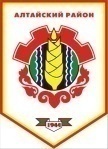 Российская ФедерацияРеспублика ХакасияСовет депутатов Аршановского сельсоветаАлтайского района Республики ХакасияРЕШЕНИЕ25.03.2015г.          		                 с. Аршаново	                                 	 № 13В соответствии статьи 29 Устава муниципального образования Аршановский сельсовет Совет депутатов Аршановского сельсовета Алтайского района Республики Хакасия,РЕШИЛ:Включить в повестку дня тридцать третьей сессии Совета депутатов Аршановского сельсовета Алтайского района Республики Хакасия следующие вопросы:   1.О мероприятиях по проведению благоустройства на  территории Аршановского сельсовета.          2.Об утверждении Порядка предотвращения и урегулирования конфликта интересов, стороной которого является лицо, замещающее муниципальную должность в Аршановском сельсовете.           3. Об утверждении схемы многомандатных избирательных округов для проведения выборов депутатов Совета депутатов  Аршановского сельсовета третьего созыва.           4.О проекте решения Совета депутатов Аршановского сельсовета Алтайского района Республики Хакасия «О внесении изменений и дополнений в Устав муниципального образования Аршановский сельсовет».	5. О   назначении    публичных      слушаний       по проекту       решения     Совета        депутатов Аршановского сельсовета Алтайского района Республики Хакасия «О внесении изменений и дополнений в     Устав           муниципального    образования  Аршановский сельсовет Алтайского района Республики Хакасия».           6. Об утверждении Положения о порядке предоставления земельных участков на территории Алтайского района отдельным категориям граждан.           7.Об утверждении коэффициентов видов разрешенного использования и категории земельных участков, применяемых для расчета арендной платы за земельные участки на территории муниципального образования Алтайский район.           8.Об утверждении плана приватизации муниципального имущества Аршановского сельсовета  на 2015 год.            9. О предоставлении и обнародовании сведений о расходах.           10. О рассмотрении протеста прокурора Алтайского района на пп.2.5.9, 2.8.1, 2.8.2 решения Совета депутатов Аршановского сельсовета от 13.09.2013г. № 36 «Об утверждении Правил благоустройства, озеленения и содержания территории Аршановского сельсовета».           11.Об утверждении Правил благоустройства, озеленения и содержания территории Аршановского сельсовета.Глава Аршановского сельсовета	Н.А. ТанбаевАлтайского района Республики ХакасияО повестке дня тридцать третьей сессии второго созыва Совета депутатов Аршановского сельсовета Алтайского района Республики Хакасия